ПРОЕКТ                     ҠАРАР                                                                                                             РЕШЕНИЕ «__»______________2018й.                                     №___                              «___»____________2018г. ОБ УСТАНОВЛЕНИИ ЗЕМЕЛЬНОГО НАЛОГАВ соответствии с Налоговым кодексом Российской Федерации, Федеральным законом от 6 октября 2003 года № 131-ФЗ «Об общих принципах организации местного самоуправления в Российской Федерации», руководствуясь статьей 35 Устава сельского поселения Воздвиженский сельсовет муниципального района Альшеевский район Республики Башкортостан, Совет сельского поселения Воздвиженский сельсовет муниципального района Альшеевский  район Республики Башкортостан решил:1. Ввести на территории сельского поселения Воздвиженский сельсовет муниципального района Альшеевский район Республики Башкортостан земельный налог (далее – налог). 2. Установить налоговые ставки в следующих размерах:1) 0,3 процента в отношении земельных участков:отнесенных к землям сельскохозяйственного назначения или к землям в составе зон сельскохозяйственного использования в населенных пунктах и используемых для сельскохозяйственного производства;занятых жилищным фондом и объектами инженерной инфраструктуры жилищно-коммунального комплекса (за исключением доли в праве на земельный участок, приходящейся на объект, не относящийся к жилищному фонду и к объектам инженерной инфраструктуры жилищно-коммунального комплекса) или приобретенных (предоставленных) для жилищного строительства;приобретенных (предоставленных) для личного подсобного хозяйства, садоводства, огородничества или животноводства, а также дачного хозяйства;ограниченных в обороте в соответствии с законодательством Российской Федерации, предоставленных для обеспечения обороны, безопасности и таможенных нужд;2) 1,5 процента в отношении прочих земельных участков.3. Установить следующие налоговые льготы: освободить от уплаты налога ветеранов Великой Отечественной войны. Налоговые льготы, установленные настоящим пунктом, не распространяются на земельные участки (часть, доли земельных участков), сдаваемые в аренду.4. Установить следующие порядок и сроки уплаты налога и авансовых платежей по налогу: 1) в течение налогового периода налогоплательщики – организации уплачивают авансовые платежи по налогу в срок не позднее последнего числа месяца, следующего за истекшим отчетным периодом. 2) по истечении налогового периода налогоплательщики – организации уплачивают налог не позднее 1 февраля года, следующего за истекшим налоговым периодом. 5. Признать утратившим силу решение Совета сельского поселения сельского поселения Воздвиженский сельсовет муниципального района Альшеевский район Республики Башкортостан от  20 октября 2018 года № 108  «Об установлении земельного налога».6.  Настоящее Решение обнародовать в здании администрации сельского поселения,  Воздвиженской сельской библиотеке и разместить на официальном сайте сельского поселения не позднее 30 ноября 2018 года.         7. Настоящее решение вступает в силу с 1 января 2019 года, но не ранее чем по истечении одного месяца со дня его официального обнародования.8. Контроль за исполнением настоящего решения возложить на постоянную комиссию Совета по бюджету, налогам и вопросам собственности.Глава  сельского поселения                                                Ф.Н.МазитовБАШҠОРТОСТАН РЕСПУБЛИКАҺЫӘЛШӘЙ РАЙОНЫМУНИЦИПАЛЬ РАЙОНЫНЫҢВОЗДВИЖЕНКА АУЫЛ СОВЕТЫАУЫЛ БИЛӘМӘҺЕ СОВЕТЫ (БАШҠОРТОСТАН  РЕСПУБЛИКАҺЫ  ӘЛШӘЙ  РАЙОНЫ  ВОЗДВИЖЕНКА  АУЫЛ  СОВЕТЫ)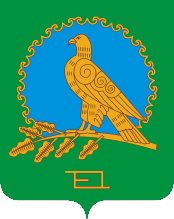 СОВЕТ СЕЛЬСКОГО ПОСЕЛЕНИЯВОЗДВИЖЕНСКИЙ СЕЛЬСОВЕТМУНИЦИПАЛЬНОГО РАЙОНААЛЬШЕЕВСКИЙ РАЙОНРЕСПУБЛИКИБАШКОРТОСТАН(ВОЗДВИЖЕНСКИЙ  СЕЛЬСОВЕТ АЛЬШЕЕВСКОГО  РАЙОНА  РЕСПУБЛИКИ  БАШКОРТОСТАН)